** Denotes computer-based test (CBT)											Updated 4/5/17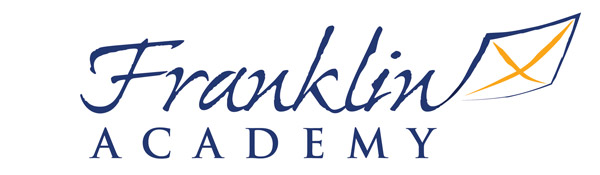 2016-2017 TESTING CALENDAR2016-2017 TESTING CALENDAR2016-2017 TESTING CALENDARGrades 4-7 FSA ELA Writing (Paper-Based) Grades 4-7 FSA ELA Writing (Paper-Based) Grades 4-7 FSA ELA Writing (Paper-Based) Grade LevelExam DateMake-up Window42/28/17through 3/2/1752/28/17through 3/2/1762/28/17through 3/2/1772/28/17through 3/2/17    Grades 3 FSA ELA (Paper-Based)Grade LevelTuesday
3/28/17Wednesday
3/29/173ELA
Session 1ELA 
Session 2Grade LevelMon.4/17/17Tues.4/18/17Wed.4/19/17Thurs.4/20/17Fri.4/21/17Mon.4/24/17Tues.4/25/17Wed.4/26/17Thurs.4/27/17Fri.4/28/17Mon.5/1/17Tues.5/2/17Wed.5/3/17Thur.5/4/17Fri.5/5/17Mon.5/8/17Tues.5/9/17Wed.5/10/173Math Session 1 **Math Session 2 **4ELASession1 **ELASession 2 **MathSession1 **MathSession2 **5ELASession 1 **ELASession 2 **Math Session 1 **Math Session 2 **FCAT 2.0ScienceSession 1FCAT 2.0 Science Session 26Math Session 1 **Math Session 2/3 **ELASession1 **ELASession 2 **7ELASession1 **ELASession 2 **Math Session1 **MathSession 2/3 **SubjectExam Date (s)Make-Up WindowAlgebra **5/4/17 – Session 15/5/17 – Session 2Through 5/12/17Civics **5/16/17Through 5/19/17